KARTA  INFORMACYJNAZ A N I M    W Y P E Ł N I S Z    W N I O S E K    P R Z E C Z Y T A J !Podstawa prawna: Art 31 Ustawy z dnia 8 marca 1990r. o samorządzie gminnym (tj. Dz.U. z 2019 r. 
poz. 506 z późn. zm.); Zarządzenie nr 25/2013 Burmistrza Sulejowa z dnia 7 marca 2013 r. 
w sprawie regulaminu objęcia patronatem Burmistrza Sulejowa wydarzenia o znaczeniu lokalnym lub ponadlokalnymI WYMAGANE DOKUMENTY I ZAŁĄCZNIKI - wniosek- program wydarzenia, a w przypadku konkursu jego regulamin.II OPŁATYBrakIII MIEJSCE ZŁOŻENIA WNIOSKUWniosek można złoży osobiście w Biurze Obsługi Mieszkańców Urzędu Miejskiego 
w Sulejowie ul. Konecka 42, wejście A lub przesłać pocztą tradycyjną na adres: Urząd Miejski w Sulejowie, ul. Konecka 42, 97-330 SulejówIV TERMIN ROZPATRZENIA WNIOSKU Wydanie opinii o objęciu bądź odmowie objęcia patronatem Burmistrza Sulejowa wydarzenia następuje w terminie do 14 dni roboczych od dnia otrzymania wniosku.V TRYB ODWOŁAWCZYBrakVI JEDNOSTKA ODPOWIEDZIALNAReferat Promocji, Rozwoju i Funduszy Zewnętrznych.
VII UWAGI Termin składania wniosku nie może być krótszy niż 30 dni od dnia organizacji wydarzenia.Patronat Burmistrza Sulejowa nie jest tożsamy z deklaracją wsparcia finansowego, ani organizacyjnego.Objęcie patronatem Burmistrza Sulejowa wydarzenia stanowi zobowiązanie organizatora do złożenia sprawozdania z przebiegu wydarzenia, które należy dostarczyć w ciągu 30 dni od zakończenia wydarzenia (wzór sprawozdania dostępny na stronie Urzędu www.sulejow.pl oraz w Ref. Promocji, Rozwoju i Funduszy Zewnętrznych). Organizator wydarzenia zobowiązany jest do umieszczenia informacji oraz herbu we wszystkich materiałach promocyjnych, reklamowych i informacyjnych dotyczących wydarzenia. Herb zostanie przesłany w formie elektronicznej na adres e-mail podany przez organizatora we wniosku.  W przypadku niedokładnego wypełnienia wniosku oraz braku kompletu wymaganych dokumentów wnioskodawca zostanie wezwany do ich uzupełnienia i złożenia w Biurze Obsługi Mieszkańców Urzędu Miejskiego w Sulejowie. .………….……………….…………                                 	       Sulejów, dnia……………………………………..…………………Nazwisko, imię lub nazwa wnioskodawcy ……………………………………………..					          URZĄD MIEJSKI 									          W SULEJOWIE…………………………………..………...                                                        		ul. Konecka 42adres									               97-330 Sulejów……………………………………telefon…………………………………….……...e-mail:WNIOSEKO OBJĘCIE PATRONATEM BURMISTRZA SULEJOWA WYDARZENIAO ZNACZENIU LOKALNYM LUB PONADLOKALNYMZwracam się z prośbą o objęcie patronatem Burmistrza Sulejowa wydarzenia                            w .…..…. roku.Nazwa wydarzenia: …………………………………………………………………………Termin i miejsce wydarzenia:.......................................................................................................................................................Opis planowanego wydarzenia:a) dostępność wydarzenia (podkreślić odpowiednie): wstęp wolny, bilety, zaproszenia, inneb)przewidywana liczba uczestników: …………………………………………………………..c) inne informacje:.....................................................................................................................................................................................................................................................................................................................................................................................................................................................................4.  Zasięg wydarzenia (podkreślić odpowiednie):a) Międzynarodowy			c) Regionalnyb) Ogólnopolski			d) Miejski5. Inni partnerzy i/lub współorganizatorzy..............................................................................................................................................................................................................................................................................................................6. Inne osoby lub instytucje, do których zwrócono się z prośbą o patronat / które przyznały patronat   dla wydarzenia/:..............................................................................................................................................................................................................................................................................................................7. Planowany koszt ogólny – organizacyjny wydarzenia: …………………………………………………………………………………………………...8. Informacje na temat wnioskodawcy oraz realizowanych przez niego działań:...................................................................................................................................................................................................................................................................................................................................................................................................................................................................Zobowiązuję się do:poinformowania uczestników wydarzenia w formie zwyczajowo przyjętej o objęciu wydarzenia patronatem Burmistrza Sulejowa;umieszczenia znaków promocyjnych Sulejowa oraz informacji o objęciu patronatem Burmistrza Sulejowa wydarzenia we wszystkich materiałach promocyjnych, reklamowych i informacyjnych dotyczących  wydarzenia;złożenia w ciągu 30 dni od zakończenia wydarzenia sprawozdania w Urzędzie Miejskim 
w Sulejowie, w sekretariacie urzędu.                    ………......................................................  (podpis wnioskodawcy)Wyrażam zgodę na objęcie patronatem Burmistrza Sulejowa wydarzenia pn.:
………………………………………………………………………………………...…………………………   …………........................................							     data                              (podpis Burmistrza)Załącznik:Program wydarzenia (w przypadku konkursu regulamin)…………………………………………………………………………………………………………………………………………Mając na względzie dbałość o właściwe dysponowanie danymi osobowymi oraz mając na względzie rozpoczęcie obowiązywania przepisów Rozporządzenia Parlamentu Europejskiego i Rady Unii Europejskiej 2019/679 z dnia 27 kwietnia 2016 r. w sprawie ochrony osób fizycznych w związku z przetwarzaniem danych osobowych i w sprawie swobodnego przepływu takich danych oraz uchylenia dyrektywy 95/46/WE (RODO), a w szczególności art. 13 RODO informujemy że:Administratorem Państwa danych osobowych jest Burmistrz Sulejowa z siedzibą przy 
ul. Koneckiej 42, w Sulejowie (kod pocztowy: 97-330).Administrator wyznaczył Inspektora Ochrony Danych Osobowych w Urzędzie Miejskim w Sulejowie z którym skontaktować się można  poprzez adres e-mail: inspektor@sulejow.plPaństwa dane osobowe będziemy przetwarzać w celu realizacji praw i obowiązków wynikających z: Ustawy z dnia 8 marca 1990 r. o samorządzie gminnym, oraz na podstawie zgody osoby, której dane dotyczą (numer telefonu, adres e-mail)Państwa dane osobowe będą przechowywane przez okres niezbędny do realizacji celu, a po tym czasie przez okres oraz w zakresie wymaganym przez przepisy powszechnie obowiązującego prawa.Przysługuje Państwu prawo dostępu do treści danych, ich sprostowania, ograniczenia przetwarzania, a w przypadku danych które są przetwarzane  na podstawie zgody również prawo sprzeciwu, zażądania zaprzestania przetwarzania i przenoszenia danych oraz prawo cofnięcia zgody w dowolnym momencie, bez wpływu na zgodność z prawem przetwarzania, którego dokonano na podstawie zgody przed jej cofnięciem.Mają Państwo prawo do wniesienia skargi do organu nadzorczego: Prezesa Urzędu Ochrony Danych Osobowych, gdy uznają Państwo że przetwarzanie danych osobowych Państwa dotyczących narusza przepisy Ogólnego Rozporządzenia o Ochronie Danych Osobowych. Dane udostępnione przez Państwa nie będą podlegały udostępnieniu podmiotom trzecim. Odbiorcami danych będą tylko instytucje upoważnione z mocy prawa.Dane udostępnione przez Państwa nie będą podlegały profilowaniu.Administrator danych nie ma zamiaru przekazywać danych osobowych do państwa trzeciego lub organizacji międzynarodowej.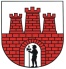 Urząd Miejski w SulejowieReferat  Promocji, Rozwoju i Funduszy Zewnętrznych
ul. Konecka 42   97-330 Sulejów   tel. 44 6102 520Karta usługi NrPRiF.I (1).23Symbol komórki, kolejny nr usługi wynikający z ewidencji kart referatu, kolejny nr wersji karty, rokObjęcie patronatem Burmistrza Sulejowa wydarzenia 
o znaczeniu lokalnym lub ponadlokalnymObjęcie patronatem Burmistrza Sulejowa wydarzenia 
o znaczeniu lokalnym lub ponadlokalnymObjęcie patronatem Burmistrza Sulejowa wydarzenia 
o znaczeniu lokalnym lub ponadlokalnymUrząd Miejski w SulejowieReferat Promocji, Rozwoju i Funduszy Zewnętrznych 
ul. Konecka 42   97-330 Sulejów   tel. 44 6102 520Karta usługi NrPRiF. I (2).23Urząd Miejski w SulejowieReferat Promocji, Rozwoju i Funduszy Zewnętrznych 
ul. Konecka 42   97-330 Sulejów   tel. 44 6102 520Karta usługi NrPRiF. I (3).23